АДМИНИСТРАЦИЯ ВЕРХНЕПЛАВИЦКОГО СЕЛЬСКОГО ПОСЕЛЕНИЯ 
ВЕРХНЕХАВСКОГО МУНИЦИПАЛЬНОГО РАЙОНА ВОРОНЕЖСКОЙ ОБЛАСТИПОСТАНОВЛЕНИЕот  17.03.2022 № 6с. Верхняя ПлавицаО внесении изменений в постановление администрации Верхнеплавицкого сельского поселения от 22.01.2020 № 1 « Об утверждении схемы размещения мест (площадок) накопления твердых коммунальных отходов и ведении  	реестра мест (площадок) ТКО на                                                                                                территории Верхнеплавицкогосельского поселения Верхнехавскогомуниципального района Воронежской областиВ соответствии с частью 4 статьи 13.4  Федерального закона от 24.06.1998 № 89-ФЗ «Об отходах производства и потребления», Правилами обустройства мест (площадок) накопления твердых коммунальных отходов и ведения их реестра, утвержденными постановлением Правительства РФ от 31.08.2018 № 1039, в целях приведения  нормативно правового акта  в соответствие с действующим законодательством, администрация Верхнеплавицкого сельского поселения Верхнехавского муниципального района Воронежской области ПОСТАНОВЛЯЕТ:1. Внести изменение  в постановление администрации Верхнеплавицкого сельского поселения от 22.01.2020 года № 1 " Об утверждении схемы размещения мест (площадок) накопления твердых  коммунальных отходов и ведении  реестра мест (площадок) ТКО на  территории Верхнеплавицкого                                                                                         сельского поселения Верхнехавского муниципального района Воронежской области.  согласно Приложению   к настоящему постановлению.2. Настоящее постановление подлежит обнародованию и размещению в сети «Интернет» на официальном сайте администрации Верхнеплавицкого сельского поселения Верхнехавского муниципального района Воронежской области.Глава администрацииВерхнеплавицкого  сельского поселения                                            Л.Л.ГуренковаПриложение №1к постановлению  администрации Верхнеплавицкого сельского поселенияот 17 марта 2022 года №6Реестр мест (площадок) накопления твердых коммунальных отходов на территории Верхнеплавицкого сельского поселения Верхнехавского муниципального района Воронежской областиСхема размещения мест (площадок) ТКО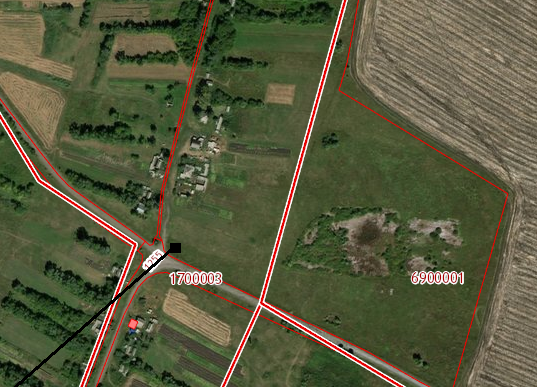 Место (площадка) накопления ТКОс.Верхняя Плавица ул. Колхозная 25  Географические координаты X    51,929164 Y    40,222624   Схема размещения мест (площадок) ТКОМесто (площадка) накопления ТКО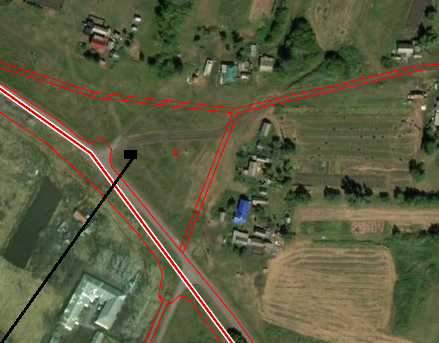 с.Верхняя Плавица ул. Советская 30  Географические координаты X     51,932929 Y     40,217046Схема размещения мест (площадок) ТКО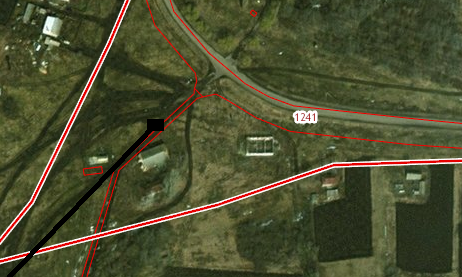 Место (площадка) накопления ТКОс.Верхняя Плавица ул. Ленина д.53Географические координаты X     51,933967 Y     40,207568Схема размещения мест (площадок) ТКО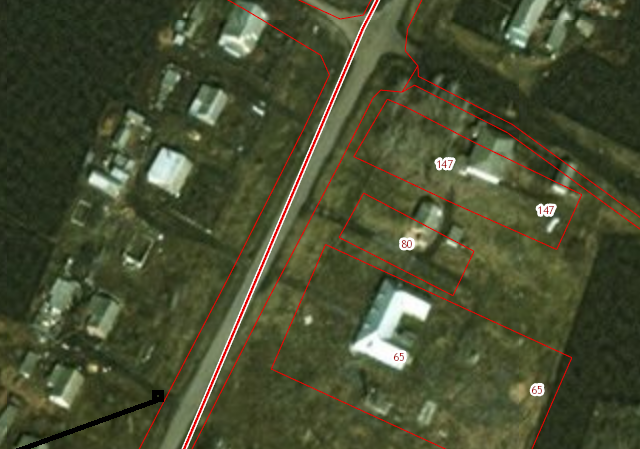 Место (площадка) накопления ТКОс.Верхняя Плавица ул. Ленина д.12аГеографические координаты X    51,936239 Y    40,208012Схема размещения мест (площадок) ТКО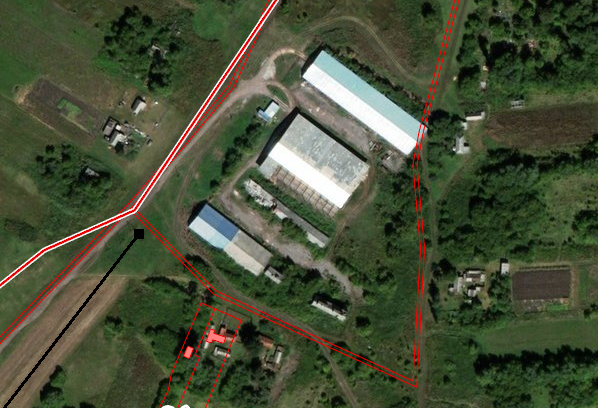 Место (площадка) накопления ТКОс.Верхняя Плавица ул.Молодёжная д.6Географические координаты X    51,942103 Y    40,215102Схема размещения мест (площадок) ТКО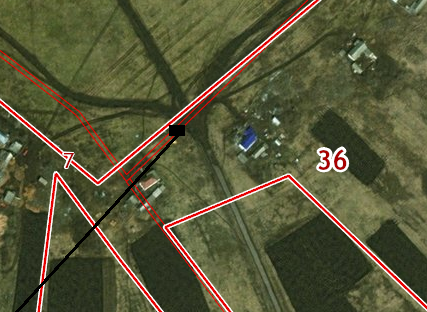 Место (площадка) накопления ТКОс.Верхняя Плавица ул. Глотова д.16Географические координаты X     51,941060 Y     40,202891Схема размещения мест (площадок) ТКО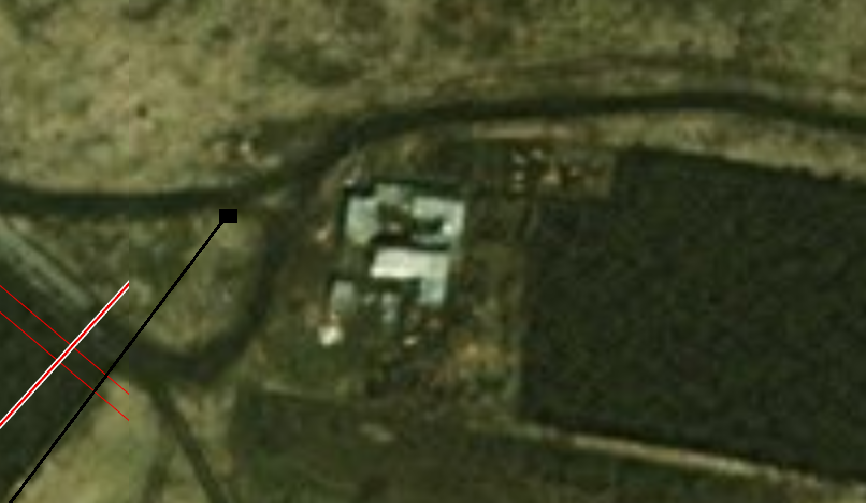 Место (площадка) накопления ТКОс.Верхняя Плавица ул. Почтовая д. 11Географические координаты X     51,933415Схема размещения мест (площадок) ТКО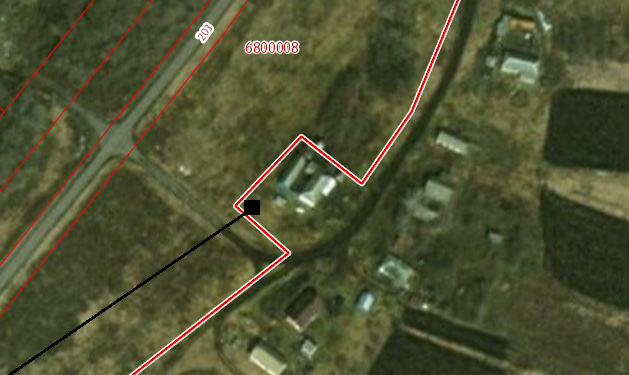 Место (площадка) накопления ТКОс.Верхняя Плавица ул. Мира д. 29Географические координаты X     51,936529 Y     40,199731Схема размещения мест (площадок) ТКО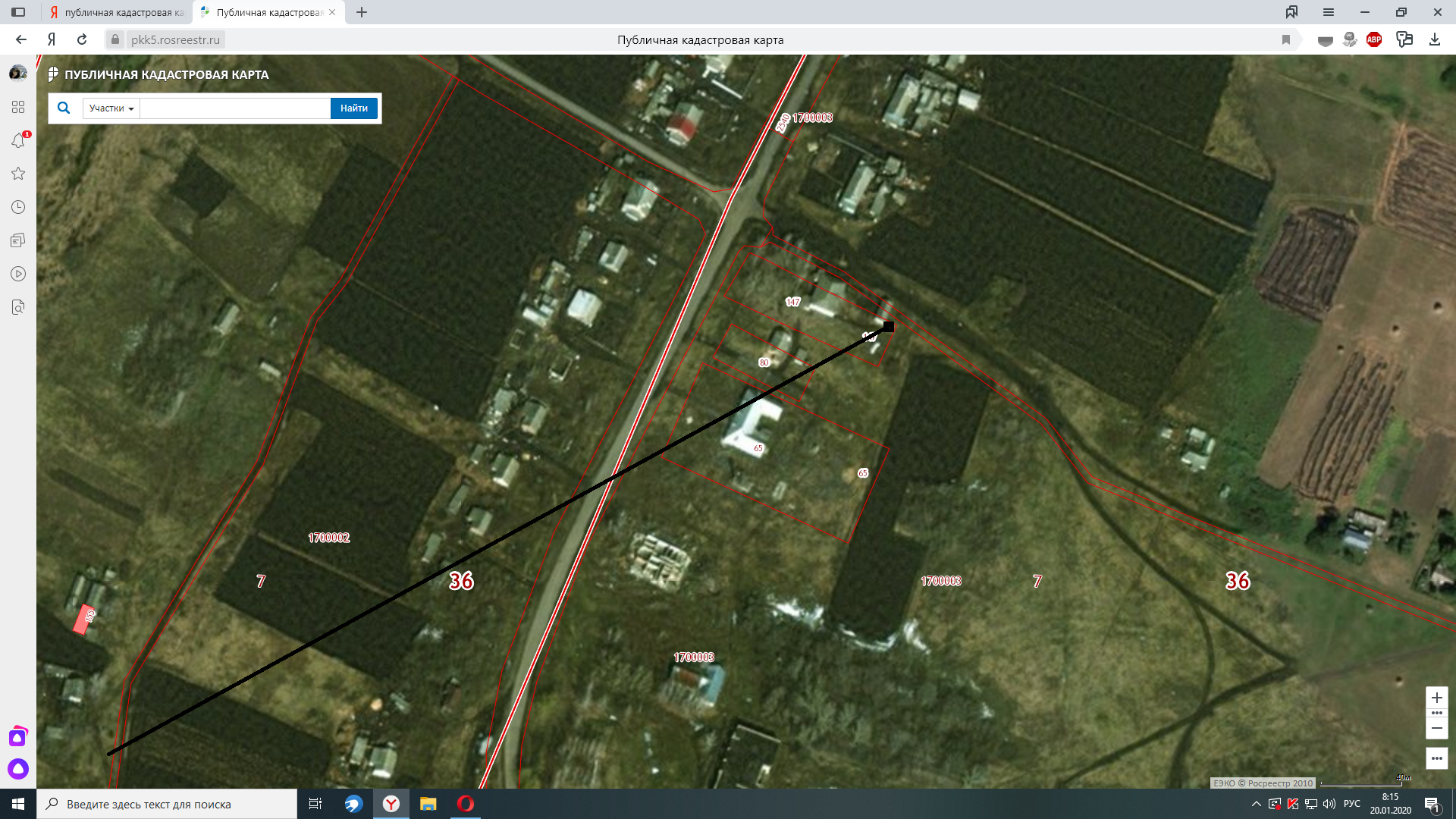 Место (площадка) накопления ТКОс. Верхняя Плавица ул. Ленина,56 (сельская администрация)Географические координаты X 519368,99 Y  402102,52	Схема размещения мест (площадок) ТКО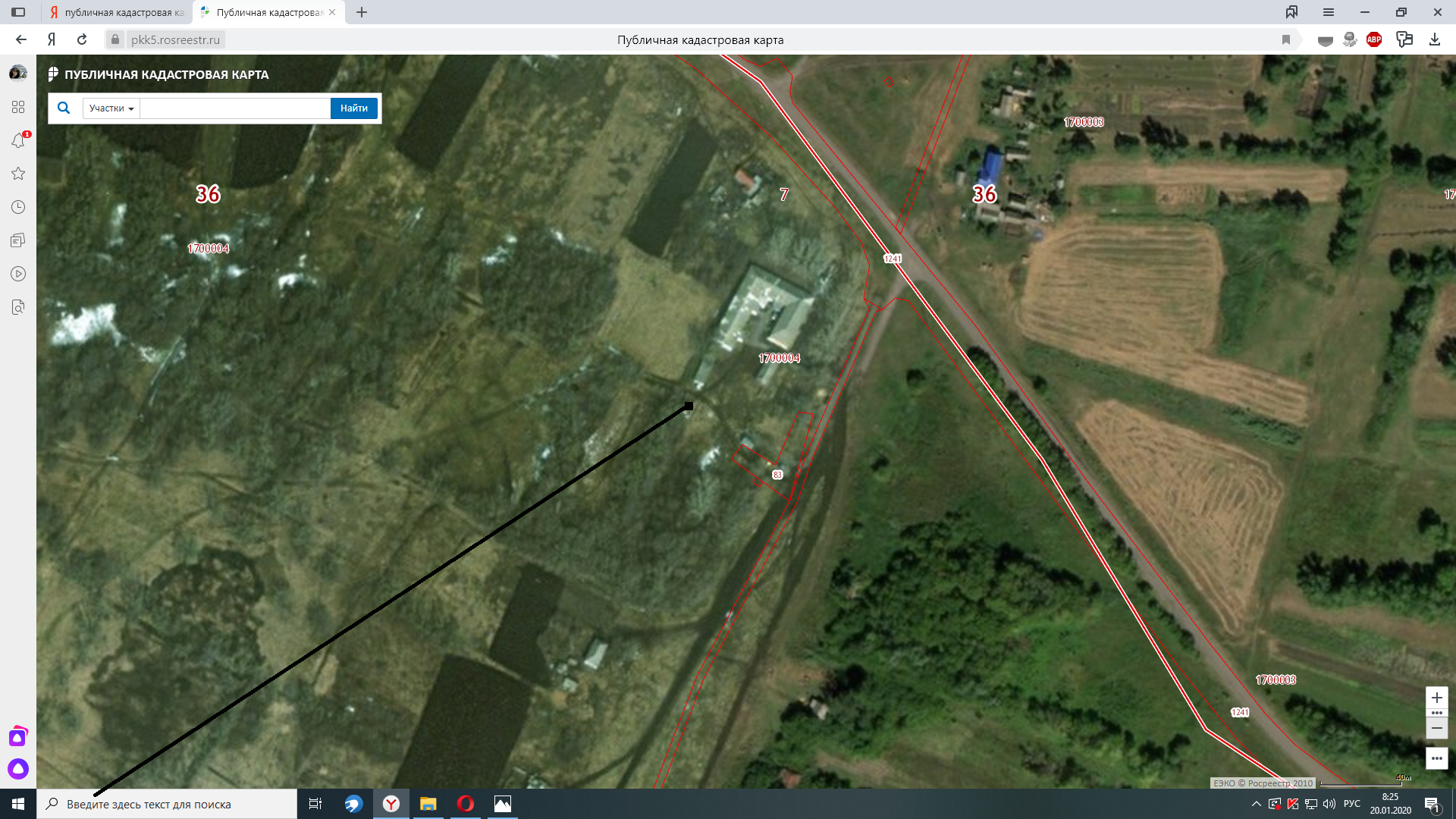 Место (площадка) накопления ТКОс. Верхняя Плавица ул. Советская 33Географические координаты X 519315,15 Y  402160,94Схема размещения мест (площадок) ТКО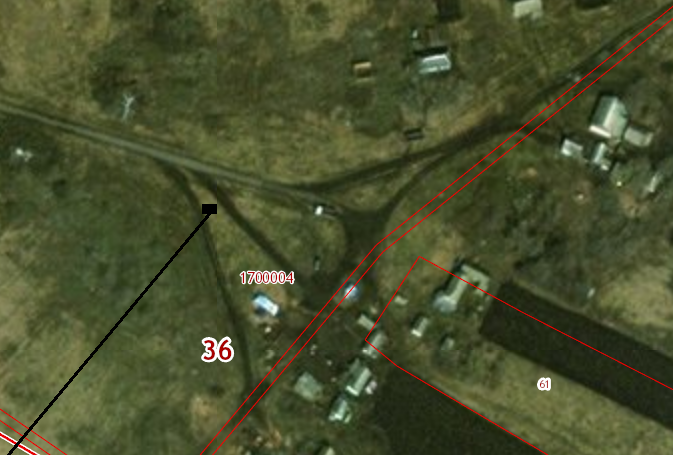 Место (площадка) накопления ТКОс.Верхняя Плавица ул. Почтовая д. 7 «а»Географические координаты X     51,929519 Y     40,196164Схема размещения мест (площадок) ТКОМесто (площадка) накопления ТКОс.Верхняя Плавица ул. Советская 34аГеографические координаты X     51,934910 Y     40,212363Схема размещения мест (площадок) ТКО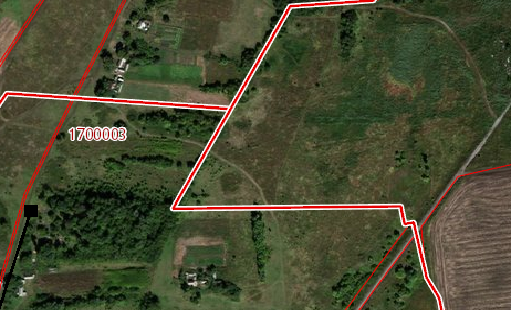 Место (площадка) накопления ТКОс.Верхняя Плавица ул.Молодёжная д.33аГеографические координаты X    51,943669 Y    40,2185307.627.62АдресАдресГеографические координаты (ширина, долгота)Географические координаты (ширина, долгота)Сведения об используемом покрытииПлощадь (кв.м.Площадь (кв.м.контейнерыконтейнерыконтейнерыконтейнерыконтейнерыБункерыРазмещенные           Планируемые к размеБункерыРазмещенные           Планируемые к размеБункерыРазмещенные           Планируемые к размеБункерыРазмещенные           Планируемые к размеСведения о собственнике земельного участкаСведения о собственнике земельного участкаСведения о собственнике места (площадки) накопления твердых коммунальных отходовСведения о собственнике мусоросборниковДанные об источниках образования твердых коммунальных отходовДанные об источниках образования твердых коммунальных отходов7.627.62АдресАдресГеографические координаты (ширина, долгота)Географические координаты (ширина, долгота)Сведения об используемом покрытииПлощадь (кв.м.Площадь (кв.м.РазмещенныеРазмещенныеПланируемые к размещениюПланируемые к размещениюПланируемые к размещениюБункерыРазмещенные           Планируемые к размеБункерыРазмещенные           Планируемые к размеБункерыРазмещенные           Планируемые к размеБункерыРазмещенные           Планируемые к размеСведения о собственнике земельного участкаСведения о собственнике земельного участкаСведения о собственнике места (площадки) накопления твердых коммунальных отходовСведения о собственнике мусоросборниковДанные об источниках образования твердых коммунальных отходовДанные об источниках образования твердых коммунальных отходов7.627.62АдресАдресГеографические координаты (ширина, долгота)Географические координаты (ширина, долгота)Сведения об используемом покрытииПлощадь (кв.м.Площадь (кв.м.Кол-воштОбъем Куб/мКол-воштКол-воштОбъем(куб/мКол-воштОбъем Куб/мКол-воштОбъем Куб/мСведения о собственнике земельного участкаСведения о собственнике земельного участкаСведения о собственнике места (площадки) накопления твердых коммунальных отходовСведения о собственнике мусоросборниковДанные об источниках образования твердых коммунальных отходовДанные об источниках образования твердых коммунальных отходов1С. Верхняя Плавица, ул Колхозная д.25С. Верхняя Плавица, ул Колхозная д.25X    51,929164Y    40,222624  X    51,929164Y    40,222624  бетонбетон7.62111.1администрация Верхнеплавицкого сельского поселенияадминистрация Верхнеплавицкого сельского поселенияадминистрация Верхнеплавицкого сельского поселения2С. Верхняя Плавица, ул. Советская д.30 около дома на перекресткеС. Верхняя Плавица, ул. Советская д.30 около дома на перекресткеX     51,932929Y     40,217046X     51,932929Y     40,217046бетонбетон7,62222.2администрация Верхнеплавицкого сельского поселенияадминистрация Верхнеплавицкого сельского поселенияадминистрация Верхнеплавицкого сельского поселения3С. Верхняя Плавица, ул.Ленина  53 (возле здания церкви)С. Верхняя Плавица, ул.Ленина  53 (возле здания церкви)X     51,933967 Y     40,207568X     51,933967 Y     40,207568бетонбетон7,62111.1администрация Верхнеплавицкого сельского поселенияадминистрация Верхнеплавицкого сельского поселенияадминистрация Верхнеплавицкого сельского поселения4С. Верхняя Плавица ,ул. Ленина  возле дома 12аС. Верхняя Плавица ,ул. Ленина  возле дома 12аX    51,936239 Y    40,208012X    51,936239 Y    40,208012бетонбетон7.62222.2администрация Верхнеплавицкого сельского поселенияадминистрация Верхнеплавицкого сельского поселенияадминистрация Верхнеплавицкого сельского поселения5С. Верхняя Плавица, ул. Молодежная д.6С. Верхняя Плавица, ул. Молодежная д.6X    51,942103 Y    40,215102X    51,942103 Y    40,215102бетонбетон7.62111.1администрация Верхнеплавицкого сельского поселенияадминистрация Верхнеплавицкого сельского поселенияадминистрация Верхнеплавицкого сельского поселения6С. Верхняя Плавица, ул. Мира д.29С. Верхняя Плавица, ул. Мира д.29X     51,936529 Y     40,199731X     51,936529 Y     40,199731бетонбетон7.62222.2администрация Верхнеплавицкого сельского поселенияадминистрация Верхнеплавицкого сельского поселенияадминистрация Верхнеплавицкого сельского поселения7С. Верхняя Плавица, ул. Глотова д.16С. Верхняя Плавица, ул. Глотова д.16X     51,941060Y     40,202891X     51,941060Y     40,202891бетонбетон7.62111.1администрация Верхнеплавицкого сельского поселенияадминистрация Верхнеплавицкого сельского поселенияадминистрация Верхнеплавицкого сельского поселения8С. Верхняя Плавица, ул. Почтовая д.11С. Верхняя Плавица, ул. Почтовая д.11X     51,933415Y     40,196440X     51,933415Y     40,196440бетонбетон7.62111.1администрация Верхнеплавицкого сельского поселенияадминистрация Верхнеплавицкого сельского поселенияадминистрация Верхнеплавицкого сельского поселения9С. Верхняя Плавица, ул. Ленина 56  адм Верхнеплавицкого сельского поселенияС. Верхняя Плавица, ул. Ленина 56  адм Верхнеплавицкого сельского поселенияX 519315,15 Y  402160,94X 519315,15 Y  402160,947.62111.1администрация Верхнеплавицкого сельского поселенияадминистрация Верхнеплавицкого сельского поселенияадминистрация Верхнеплавицкого сельского поселения10С. Верхняя Плавица, ул. Советская  33 здание МКОУ Росташевская СОШ"С. Верхняя Плавица, ул. Советская  33 здание МКОУ Росташевская СОШ"X 519315,15 Y  402160,94X 519315,15 Y  402160,947.62111.1МКОУ "Росташевская СОШ"МКОУ "Росташевская СОШ"МКОУ "Росташевская СОШ"11С. Верхняя Плавица, ул. Молодежная около дома 15а С. Верхняя Плавица, ул. Молодежная около дома 15а 11.11.1администрация Верхнеплавицкого сельского поселенияадминистрация Верхнеплавицкого сельского поселенияадминистрация Верхнеплавицкого сельского поселения12С. Верхняя Плавица, ул. Ленина возле  д. 35С. Верхняя Плавица, ул. Ленина возле  д. 35X     51,929519Y     40,196164X     51,929519Y     40,19616411.11.1администрация Верхнеплавицкого сельского поселенияадминистрация Верхнеплавицкого сельского поселенияадминистрация Верхнеплавицкого сельского поселения13С. Верхняя Плавица, ул. Советская  34 аС. Верхняя Плавица, ул. Советская  34 аX    51,943669 Y    40,218530X    51,943669 Y    40,21853018администрация Верхнеплавицкого сельского поселенияадминистрация Верхнеплавицкого сельского поселенияадминистрация Верхнеплавицкого сельского поселения14С. Верхняя Плавица, ул. Молодежная 33аС. Верхняя Плавица, ул. Молодежная 33аX    51,943669 Y    40,218530X    51,943669 Y    40,21853018администрация Верхнеплавицкого сельского поселенияадминистрация Верхнеплавицкого сельского поселенияадминистрация Верхнеплавицкого сельского поселения